Извещение о проведении запроса котировокУважаемые господа!Номер извещения на официальном сайте:____________________.Муниципальное казенное учреждение «Служба обеспечения органов местного самоуправления»»  приглашает принять участие в размещении заказа способом запроса котировок на оказание медицинских услуг по проведению обязательных предрейсовых (по показаниям – послерейсовых ) медицинских осмотров.Предмет контракта: оказание медицинских услуг по проведению обязательных предрейсовых (по показаниям – послерейсовых )  медицинских осмотров.Объем оказанных услуг предоставляется на основании Федерального закона от 10.12.1995 № 196-ФЗ «О безопасности дорожного движения и письма Минздрава Российской Федерации от 21.08.2003 № 2510/9468-03-32 «О предрейсовых медицинских осмотрах водителей транспортных средств».Исполнитель подтверждает, что для оказания Заказчику медицинских услуг, указанных в настоящем разделе, у него имеется необходимая материально-техническая база, а так же лицензия на медицинскую деятельность в соответствии с законодательством Российской Федерации.Максимальная  цена муниципального контракта: 235092 (двести тридцать пять тысяч девяносто два)руб. В цену услуг должны быть включены расходы на оказание услуг, в т.ч. затраты на заработную плату, накладные расходы, использование медицинского оборудования, уплату налогов, сборов и других обязательных платежей, включая НДС.Источник финансирования: бюджет города Югорска на 2014 год.Место оказания услуг: город Югорск Ханты-Мансийский автономный округ – Югра. Срок и условия оплаты услуг: путем ежемесячного безналичного перечисления на расчетный счет Исполнителя в течение 10 рабочих дней после подписания акта выполненных работ, на основании представленной счет – фактуры и реестра оказанной услуги.Сроки оказания услуг: с 09.01.2014 г. по 30.06.2014 г. ежедневно в рабочие дни (при необходимости в выходные и праздничные дни).В случае Вашего согласия принять участие в оказании медицинских услуг, прошу направить котировочную заявку (Форма 1) по адресу: 628260, Администрация города Югорска, управление экономической политики, ул.40 лет Победы,11, каб.310, г. Югорск, Ханты-Мансийский автономный округ-Югра, Тюменская область. Е-mail: omz@ugorsk.ru.  Срок подачи котировочных заявок: прием котировочных заявок осуществляется в рабочие дни с 9.00 часов по местному времени «5» декабря  2013г. до 13.00 часов по местному времени «16» декабря 2013г.Любой участник размещения заказа  вправе подать только одну котировочную заявку, внесение изменений в которую не допускается.Требование к участнику размещения заказа: отсутствие в реестре недобросовестных поставщиков сведений об участнике размещения заказа.Проведение переговоров между заказчиком и участником размещения заказа в отношении поданной им котировочной заявки не допускается.Котировочная заявка, поданная в письменной форме, должна быть подписана руководителем и скреплена соответствующей печатью в случае ее наличия. Подчистки и исправления не допускаются, за исключением исправлений, парафированных лицами, подписавшими котировочную заявку. Факсимильная копия котировочной заявки к рассмотрению не принимается. Котировочная заявка, поданная в форме электронного документа, должна быть с электронной подписью, соответствующей требованиям Федерального закона от 06.04.2011  № 63-ФЗ «Об электронной подписи». Котировочные заявки, поданные после дня окончания срока подачи котировочных заявок, не рассматриваются и в день их поступления возвращаются участникам размещения заказа, подавшим такие заявки.Котировочные заявки  не рассматриваются и отклоняются, если они не соответствуют требованиям, установленным в настоящем  запросе котировок, или предложенная в котировочных заявках цена товаров, работ, услуг превышает максимальную цену, указанную в настоящем запросе котировок.  Срок подписания победителем муниципального контракта:Победитель в проведении запроса котировок должен предоставить заказчику подписанные со своей стороны два экземпляра муниципального контракта в срок не позднее семи календарных дней со дня подписания протокола рассмотрения и оценки котировочных заявок.Муниципальный контракт с победителем в проведении запроса котировок будет подписан не ранее семи дней со дня размещения на официальном сайте протокола рассмотрения и оценки котировочных заявок и не позднее, чем через 20 дней со дня подписания указанного протокола.Возможность заказчика принять решение об одностороннем отказе от исполнения контракта в соответствии с гражданским законодательством: предусмотрено.Уведомляю Вас, что направление заказчиком запроса котировок и представление поставщиков котировочной заявки не накладывает на стороны никаких обязательств.Контактное лицо заказчика: заместитель директора  Маслова Оксана Александровна, контактный телефон 7-58-35. Директор									Е.А. Черненко        М.П                                                                                                                                                                                Форма 1В единую комиссиюпо размещению заказов КОТИРОВОЧНАЯ ЗАЯВКАДата ________Уважаемые господа!Изучив  запрос котировок от  «04» декабря 2013года № 157 , номер извещения на официальном сайте:_________________________, получение которого настоящим удостоверяется, мы, _____________________________________________________________________________ (указывается сведения об участнике размещения заказа: наименование (для юридического лица), фамилия, имя, отчество (для физического лица, в том числе индивидуального предпринимателя)Готовы оказать услугу в полном соответствии с условиями запроса котировок.О себе сообщаем:- место нахождения (для юридического лица):____________________________________- место жительства (для физического лица, в том числе индивидуального предпринимателя):_______________________________________ - идентификационный номер налогоплательщика (ИНН) ________________________- банковские реквизиты:___________________________- КПП (для юридических лиц)________________________-  номер контактного телефона: __________________.Данной заявкой мы выражаем своё согласие исполнить условия муниципального контракта (далее договора), указанные в извещении о проведении запроса котировок  от «___»_______200___г. №______ номер извещения на официальном сайте:_________________________с ценой договора ______________________рублей.  В цену услуг должны быть включены расходы на оказание услуг, в т.ч. затраты на заработную плату, накладные расходы, использование медицинского оборудования, уплату налогов, сборов и других обязательных платежей, включая НДС.Дополнительно мы принимаем на себя следующие обязательства: _______________ __________________________       ______________             __________________________Должность                                                                  подпись                                                           (Ф.И.О.)                                                                                         М.П.Подписывает руководитель участника – юридического лица (индивидуальный предприниматель, иное физическое лицо, представитель участника, действующий на основании доверенности).   Указывается должность, фамилия, имя, отчество; подпись заверяется печатью в случае ее наличия.  Проект муниципального контрактана оказание медицинских услуг по проведению обязательных предрейсовых (по показаниям – послерейсовых ) медицинских осмотров г. Югорск  						    «__»_______ 2013г.Муниципальное казенное учреждение «Служба обеспечения органов местного самоуправления» в лице директора Елены Александровны Черненко, действующей на основании Устава, именуемое в дальнейшем Заказчик, с одной стороны, и ______________________в лице _________________, действующего(ей) на основании ___________________именуемый в дальнейшем Исполнитель, с другой стороны, заключили настоящий муниципальный контракт (далее – контракт) о нижеследующем:1. Предмет и общие условия контракта:1.1. В соответствии с решением Единой комиссии по размещению заказов на поставку товаров, выполнение работ, оказание услуг для муниципальных нужд и нужд бюджетных учреждений города Югорска (протокол № __ от «___»_________2013 г.) Заказчик поручает, а Исполнитель принимает на себя обязательства по оказанию медицинских услуг по проведению обязательных предрейсовых (по показаниям – послерейсовых ) медицинских осмотров. Заказчик обязуется произвести оплату оказанных услуг в установленном настоящим договором порядке, форме и размере.1.2. Услуги, предусмотренные пунктом 1.1. настоящего договора должны быть оказаны «Исполнителем» с 09.01.2014 по 30.06.2014. 1.3. Объем оказанных услуг предоставляется на основании Федерального закона от 10.12.1995 № 196-ФЗ «О безопасности дорожного движения и письма Минздрава Российской Федерации от 21.08.2003 № 2510/9468-03-32 «О предрейсовых медицинских осмотрах водителей транспортных средств».Исполнитель подтверждает, что для оказания Заказчику медицинских услуг, указанных в настоящем разделе, у него имеется необходимая материально-техническая база, а так же лицензия на медицинскую деятельность в соответствии с законодательством Российской Федерации.1.4. Место оказания услуг: г. Югорск Ханты-Мансийский автономный округ - Югра.2. Права и обязанности сторон2.1. «Исполнитель» обязуется:2.1.1. Оказать услуги по проведению обязательных предрейсовых (по показаниям – послерейсовых и текущих) медицинских осмотров водителей транспортных средств в соответствии с предоставленным «Заказчиком» графиком предоставления услуг (Приложение 1 к муниципальному контракту).2.1.2. Осуществлять медицинский осмотр в медицинском учреждении (здравпункты), с применением соответствующего медицинского оборудования, квалифицированными медицинскими специалистами.2.1.3.	В работе руководствоваться медицинскими нормативными правилами и нормами прохождения обязательного предрейсового медицинского осмотра.2.1.4. Для водителей, имеющих признаки гипертонической болезни определять индивидуальную норму артериального давления по результатам замеров не менее чем десяти предрейсовых медицинских осмотров.2.1.5. При решении вопроса о возможности допуска водителя к управлению транспортным средством учитывать принадлежность водителя к одной из групп риска, возраст, стаж работы в профессии, условия работы и характер производственных факторов.2.1.6. Не допускать водителей к управлению транспортным средством в следующих случаях:- при выявлении признаков временной нетрудоспособности;- при положительной пробе на алкоголь, на другие психотропные вещества и наркотики в выдыхаемом воздухе или биологических субстратах;- при выявлении признаков воздействия наркотических веществ;- при выявлении признаков воздействия лекарственных или иных веществ, отрицательно влияющих на работоспособность водителя.2.1.7. Результаты проведенного предрейсового медицинского осмотра заносить в специальный журнал.2.1.8. При допуске к рейсу на путевых листах ставить штамп «Прошел предрейсовый медицинский осмотр» и подпись медицинского работника, проводившего осмотр.2.1.9. При выявлении во время предрейсового медицинского осмотра признаков употребления водителем алкоголя, наркотических средств и других психотропных веществ проводить «контроль трезвости водителя». Каждый случай контроля трезвости регистрировать в специальном журнале.2.1.10. При неясности или неполной клинической картине опьянения, а также несогласии испытуемого с заключением проведенного контроля трезвости:- ставить в известность Заказчика;- оформлять направление водителю в территориальное лечебно-профилактическое учреждение для проведения врачебного медицинского освидетельствования на установление факта употребления алкоголя или наркотических веществ.2.2. «Заказчик» обязан:2.2.1. Обеспечить медицинских работников бланками учетно-отчетной документации.2.2.2. Обеспечить проведение обязательных предрейсовых (при необходимости – послерейсовых и текущих) медицинских осмотров водителей транспортных средств в соответствии с графиком предоставления услуг.2.2.3. Обеспечить сопровождение и доставку лица, подлежащего врачебному освидетельствованию в медицинском учреждении, к месту его проведения не позднее двух часов с момента выявления состояния опьянения.2.2.4. Предоставить «Исполнителю» необходимые данные о работниках, проходящих обязательные предрейсовые (при необходимости – послерейсовые и текущие)  медицинские осмотры в срок, установленный «Исполнителем».2.2.5. Произвести оплату услуг по прохождению обязательных предрейсовых (при необходимости – послерейсовых и текущих) медицинских осмотров в порядке,  установленном разделом 3 настоящего договора. 2.3. «Исполнитель» имеет право:2.3.1.	Требовать от «Заказчика» своевременной оплаты оказанных услуг.2.3.2.	Требовать от «Заказчика» предоставления всей информации, необходимой для  качественного и полного оказания услуг, предусмотренных договором.2.4. «Заказчик» имеет право:2.4.1.	Контролировать ход оказания медицинских услуг и их качество, путем привлечения экспертов, имеющих лицензию на данный вид деятельности.2.4.2. Отказаться от исполнения договора (по заключению экспертов) в случае не качественного оказания услуг «Исполнителем».3. Цена и порядок расчётов3.1. Общая сумма муниципального контракта составляет ___________ (сумма прописывается в цифрах и прописью) рублей. 3.2. Расчеты по настоящему муниципальному контракту: путем ежемесячного безналичного перечисления на расчетный счет Исполнителя в течение 10 рабочих дней после подписания акта выполненных работ, на основании представленной счет – фактуры и реестра оказанной услуги.3.3. В цену услуг должны быть включены расходы на оказание услуг, в т.ч. затраты на заработную плату, накладные расходы, использование медицинского оборудования, уплату налогов, сборов и других обязательных платежей, включая НДС.4. Ответственность сторон4.1. За неисполнение или ненадлежащее исполнение обязательств по настоящему муниципальному контракту стороны несут ответственность, предусмотренную настоящим муниципальным контрактом и действующим законодательством Российской Федерации.4.2. В случае просрочки исполнения Заказчиком обязательств, предусмотренных настоящим муниципальным контрактом, Исполнитель вправе потребовать уплатить пени. Пени начисляется за каждый день просрочки исполнения обязательств, предусмотренных настоящим муниципальным контрактом, начиная со дня, следующего после дня истечения установленного настоящим контрактом срока исполнения обязательств. Размер пеней устанавливается в размере одной трехсотой действующей на день уплаты пеней ставки рефинансирования Центрального банка Российской Федерации. Заказчик освобождается от уплаты пеней, если докажет, что просрочка исполнения указанных обязательств произошла вследствие наступления обстоятельств непреодолимой силы или по вине Исполнителя.4.3. В случае просрочки исполнения Исполнителем обязательств, предусмотренных настоящим муниципальным контрактом, Заказчик вправе потребовать уплатить пени. Пени начисляется за каждый день просрочки исполнения обязательств, предусмотренных настоящим контрактом, начиная со дня, следующего после дня истечения установленного настоящим муниципальным контрактом срока исполнения обязательств. Размер пеней устанавливается в размере одной трехсотой действующей на день уплаты пеней ставки рефинансирования Центрального банка Российской Федерации. Исполнитель освобождается от уплаты пеней, если докажет, что просрочка исполнения указанных обязательств произошла вследствие наступления обстоятельств непреодолимой силы или по вине Заказчика.4.4.Уплата пеней и возмещение убытков, причиненных ненадлежащим исполнением обязательств, не освобождает сторон муниципального контракта от исполнения обязательств по муниципальному контракту в полном объеме.4.5. Ответственность сторон в иных случаях определяется в соответствии с законодательством Российской Федерации.5. Порядок разрешения споров5.1. Споры, которые могут возникнуть при исполнении условий настоящего муниципального контракта, стороны будут стремиться разрешить в порядке досудебного разбирательства: путем переговоров, обмена письмами, уточнением условий договора, составлением необходимых протоколов, дополнений и изменений, обмена телеграммами, факсами и др. При этом каждая из сторон вправе претендовать на наличие у нее в письменном виде результатов разрешения возникших вопросов.5.2. При не достижении взаимоприемлемого решения стороны вправе передать спорный вопрос на разрешение в соответствии с законодательством Российской Федерации.6. Изменение условий контракта6.1. Изменение условий договора по соглашению сторон или в одностороннем порядке не допускается, за исключением случаев, установленных действующим законодательством Российской Федерации.6.2. Любые соглашения по изменению и (или) дополнению условий настоящего контракта   имеют силу в том случае, если они оформлены в письменном виде, подписаны сторонами договора и скреплены печатями сторон.                                                    7. Расторжение контракта7.1 Муниципальный контракт, может быть, расторгнут по соглашению сторон или по  решению суда по основаниям, предусмотренным гражданским законодательством Российской Федерации.7.2. Последствия расторжения настоящего контракта определяются взаимным соглашением сторон или судом по требованию любой из сторон данного контракта.7.3. По настоящему контракту заказчик вправе принять решение об одностороннем расторжении контракта в порядке определенным действующим законодательством Российской Федерации. Контракт считается расторгнутым через 10 дней с даты надлежащего уведомления заказчиком поставщика об одностороннем отказе от исполнения контракта.8. Действие контракта во времени8.1. Настоящий контракт, вступает в силу со дня подписания его сторонами и действует до полного выполнения сторонами обязательств, предусмотренных настоящим контрактом.8.2. Прекращение (окончание) срока действующего контракта влечет за собой прекращение обязательств сторон по нему, но не освобождает стороны контракта от ответственности за его нарушения, если имели место при исполнении условий настоящего контракта.9. Заключительные положения.9.1. По всем условиям, не определенным настоящим контракта, стороны руководствуются законодательством Российской Федерации.9.2. Настоящий контракт составлен в двух экземплярах, имеющих одинаковую юридическую силу, по одному для каждой из сторон.10. Юридические адреса и реквизиты сторон10.1. В случае изменения юридического адреса или обслуживающего банка стороны контракта обязаны в 10-дневный срок уведомить об этом друг друга 11. Подписи сторон.                                                                                                                                                           Приложение 1к муниципальному контракту  от_________________График оказания услуг«___» ________________ 2013 г.				  «___» ________________ 2013 г.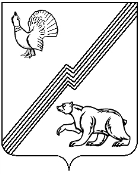 Муниципальное образование – городской округ город ЮгорскХанты-Мансийского автономного  округа-ЮгрыМуниципальное казенное учреждение«Служба обеспечения органов местного самоуправления»МКУ  «СООМС»40 лет Победы ул., д. . Югорск, 628260,Ханты-Мансийский автономный округ – Югра,       Тюменская область,Тел./факс (34675) 2-13-86E-mail: thu@ugorsk.ruОГРН 1108622000013ИНН/КПП 8622019058/86220100104.12.2013 №157на № _____________от_____________________
Код ОКДПНаименование услугХарактеристика услугЕд. изм.Всего8511010Услуги по проведению обязательных предрейсовых (по показаниям – послерейсовых ) медицинских осмотров- сбор анамнеза;- определение артериального давления и пульса у водителей;- определение наличия алкоголя и других психотропных веществ в выдыхаемом воздухе или биологических субстратах одним из официально признанных методов;- при наличии показаний проведение любых других разрешенных медицинских исследований, необходимых для решения вопроса о допуске к работе водителей.осмотр1287ЗАКАЗЧИК:Муниципальное казенное  учреждение «Служба обеспечения органов местного самоуправления»Адрес: 628260, ул. 40 лет Победы, 11,              г. Югорск, Ханты-Мансийский автономный  округ-Югра,Тюменская  областьИНН/КПП  8622019058/862201001,УФК по Ханты-Мансийскому автономному  округу-Югре (департамент  финансов  администрации  города Югорска, МКУ «СООМС», л/с 021000000),                                      р/с 40204810100000000035 в РКЦ Ханты-Мансийск, г. Ханты-МансийскБИК  047162000ИСПОЛНИТЕЛЬ:ЗАКАЗЧИКИСПОЛНИТЕЛЬДиректор МКУ «СООМС»        Е.А. ЧерненкоМесто прохождения медосмотровКоличество осмотровПериод проведенияВремя проведения1287с 09.01.2014 по 30.06.2014ежедневно в рабочие дни (при необходимости в выходные и праздничные дни)с 700 до 2000